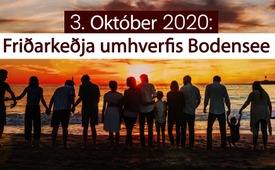 Þann 3. október 2020: Friðarkeðja umhverfis Bodensee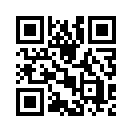 Undir slagorðinu: „Tengsl fyrir friði og frelsi“ verður þann 3. október, á 30 ár afmæli þýsku sameiningarinnar, verður mannleg keðja mynduð umhverfis Bodensee.   Ábyrgðaraðilarnir „Burgerdialog Konstanz e.V.i.G  (Samræður borgara í Konstanz) lýsa á heimasíðu sinni hvað þeim brennur á hjarta með eftirfarandi hætti:Undir slagorðinu: „Tengsl fyrir friði og frelsi“ verður þann 3. október, á 30 ár afmæli þýsku sameiningarinnar, verður mannleg keðja mynduð umhverfis Bodensee.   Ábyrgðaraðilarnir „Burgerdialog Konstanz e.V.i.G  (Samræður borgara í Konstanz) lýsa á heimasíðu sinni hvað þeim brennur á hjarta með eftirfarandi hætti:
Hinn þekkti heimspekingur Karl Jaspers skrifaði 1958: „Eingöngu er hægt að ná friði með frelsi, frelsi eingöngu með sannleika.  Því eru ósannindi hinn eiginlega illska sem eyðir sérhverjum friði. …“
Covid 19 er hvorki fyrsta, né heldur síðasta stóra krísan.  Þetta er heldur hvorki hið fyrsta né heldur síðasta sinn sem fréttaflóð kaffærir fólk og sem ríkisstjórnir hafa gríðarleg áhrif á það.  Fréttirnar skilja oft eftir fleiri spurningar heldur en svör.  Ýtt er undir óttann og ófriður skapast. 
Með orðum sínum kemur Karl Jasper vanda þessara krísustjórnmála að kjarna málsins.  Sá sem sjálfviljugur kýs frið þarf helst frjálsar og umfangsmiklar upplýsingar.  Þegar fjölmiðlar sinna ekki lengur þessu verkefni þá kemur fólk sér sjálft í samband hvert við annað og endurreisir þannig samskiptin að nýju.  
Með þessari mannlegu friðarkeðju vilja skipuleggjendurnir að auki slá þátttakandamet.  Með því móti er hægt að komast í Heimsmetabók Guinness og skrásetja á táknrænan máta fjöldann.  Sem andsvar þess hve þátttökutölur í friðarmótmælunum í Berlín þann 1. og 29. ágúst voru svo gríðarlega smættaðar og algerlega snúið út úr friðsamlegum markmiðum þeirra.
Kla.TV hefur þegar fjallað um þetta í útsendingu sinn „Gleichgeschaltete Monopolmedien unterdrucken den Schrei hunderttausender Demostranten“ (Samstilltir einokunarfjölmiðlar hunsa hróp hundruð þúsunda mótmælenda)  frá 23 sept. 2020
Nánari upplýsingar um mannlegu friðarkeðjuna umhverfis Bodensee er hægt að nálgast undir: 
https://www.friedenskette-bodensee.de/homeeftir hmHeimildir:https://www.friedenskette-bodensee.de/home

https://www.youtube.com/watch?time_continue=6&v=4sf7QAvfmno&feature=emb_logoÞetta gæti þér líka þótt áhugavert:#Covid-19 - www.kla.tv/covid-19-islKla.TV – Hinar fréttirnar ... frjálsar – óháðar – óritskoðaðar ...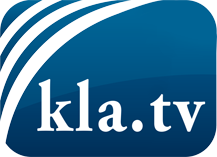 það sem fjölmiðlar ættu ekki að þegja um ...fáheyrt frá fólkinu, für das Volk ...reglulegar fréttir á www.kla.tv/isÞað borgar sig að fylgjast með!Ókeypis áskrift með mánaðarlegu fréttabréfi á netfangið
þitt færðu hér: www.kla.tv/abo-isÁbending öryggisins vegna:Mótraddir eru því miður æ oftar þaggaðar niður eða þær ritskoðaðar. Svo lengi sem flytjum ekki fréttir samkvæmt áhuga og hugmyndafræði kerfispressan getum við sífellt reikna með því að leitað sé eftir tilliástæðum til þess að loka fyrir eða valda Kla.TV skaða.Tengist því í dag óháð internetinu! Smellið hér: www.kla.tv/vernetzung&lang=isLicence:    Creative Commons leyfi sé höfundar getið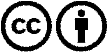 Við útbreiðslu og deilingu skal höfundar getið! Efnið má þó ekki kynna tekið úr því samhengi sem það er í.
Stofnunum reknum af opinberu fé (RÚV, GEZ, ...) er notkun óheimil án leyfis. Brot á þessum skilmálum er hægt að kæra.